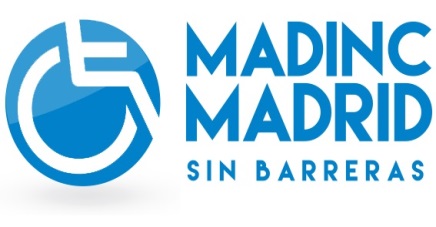 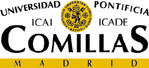 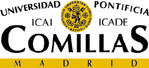 CALL FOR PAPERSCONGRESORETOS DEL EMPLEO DE PERSONAS CON DISCAPACIDADFechas: 23 y 24 de noviembre de 2017.Lugar: Universidad Pontificia Comillas (ICAI-ICADE). C/ Alberto Aguilera, 23. 28015 Madrid.“Madrid Sin Barreras: Discapacidad e Inclusión Social” es un proyecto de investigación que pretende avanzar en la investigación de la plena inclusión de las personas con discapacidad donde participan las Universidades Carlos III, Pontificia Comillas, Autónoma de Madrid, Alcalá de Henares, UNED, y Politécnica.El presente congreso tiene como objetivo reflexionar sobre los obstáculos existentes para la plena inclusión laboral de las personas con discapacidad, prestando especial atención a las dificultades que se encuentran colectivos específicos. El congreso se organizará en sesiones plenarias y mesas temáticas, para las cuales se hace este call for papers. Las comunicaciones seleccionadas serán presentadas en el Congreso.  Las propuestas de comunicaciones (en castellano e inglés) abordarán de forma original algún aspecto relacionado con la temática del congreso. Se enviarán antes del 30 de mayo a jlrey@comillas.edu conteniendo:Título.Resumen: máximo 300 palabras.Palabras claveNombre, Institución y dirección de correo electrónico del autor. Las propuestas serán valoradas por los miembros del comité científico. Posteriormente, los mejores papers que se presenten serán objeto de publicación en un Monográfico de la Revista icade (editada por Aranzadi Thomson Reuters) dedicado a “El empleo de las personas con discapacidad”. Líneas temáticas  (se pueden proponer otras dentro de la temática del congreso)Discapacidad visual y empleo.Discapacidad auditiva y empleo.El empleo de las personas con síndrome de Down.Enfermedad mental y empleo. Discapacidad, mujer y empleo.VIH y empleo.Ámbito rural y empleo y de las personas con discapacidad.Centros Especiales de Empleo.Empleo ordinario.Cuota de reserva.Ajustes y apoyos en el ámbito laboral.Empleo autónomo.Subvenciones y bonificaciones para la contratación de personas con discapacidad.Comité OrganizadorCoordinador:D.  José Luis Rey Pérez. Profesor Propio Agregado de Filosofía del Derecho. Universidad Pontificia Comillas.Vocales:Dña. Ángeles Bengoechea Gil. Profesora de Filosofía del Derecho. Universidad Pontificia Comillas.Dña. María Burzaco Samper. Profesora Propia Adjunta de Derecho Administrativo. Universidad Pontificia Comillas.Dña. Dolores Carrillo Márquez. Profesora Propia Agregada de Derecho del Trabajo y la Seguridad Social. Universidad Pontificia Comillas.D. Alberto Colino. Profesor de Economía. Universidad Pontificia Comillas.Dña. Concepción Molina Blázquez. Profesora Propia Ordinaria de Derecho Penal. Directora de la Clínica Jurídica ICADE. Universidad Pontificia Comillas.D. Antonio Javier Ramos Llanos. Profesor Propio Adjunto de Economía. Universidad Pontificia ComillasComité CientíficoD. Rafael de Asís Roig. Catedrático de Filosofía del Derecho. Universidad Carlos III.Dña. Ana Berástegui Pedro-Viejo. Directora de la Cátedra de Familia y Discapacidad. Universidad Pontificia Comillas.D. Ignacio Campoy Cervera. Profesor Titular de Filosofía del Derecho. Universidad Carlos III.Dña. Patricia Cuenca Gómez. Profesora Titular Acreditada de Filosofía del Derecho. Universidad Carlos III. D. Miguel Grande Yáñez.  Profesor Propio Agregado de Filosofía del Derecho. Universidad Pontificia Comillas. Dña. Ana María Marcos del Cano. Catedrática Acreditada de Filosofía del Derecho. UNED.D. Javier Pérez Tejero. Profesor Titular de Salud y Rendimiento Humano y Director del Centro de Estudios sobre Deporte Inclusivo. Universidad Politécnica de Madrid.D. Miguel Ángel Ramiro Avilés. Profesor Titular de Filosofía del Derecho. Universidad de Alcalá de Henares.  Dña. Vanesa Rodríguez Álvarez. Profesora de Sociología. Universidad de Oviedo. D. Raúl Sanz Burgos. Profesor de Filosofía del Derecho. UNED.Dña. Cecilia Simón Rueda. Profesora Titular de Psicología. Universidad Autónoma de Madrid. Fechas clavehttp://www.madridsinbarreras.org/Fecha límite envío de abstracts30 de mayo 2017Comunicación de ponencias aceptadas20 de junio 2017Fecha límite envío de borradores de ponencias20 de octubre 2017Fecha límite inscripción a congreso15 de noviembre 2017Celebración del Congreso23 y 24 de noviembre 2017Envío de textos definitivos28 de febrero 2018